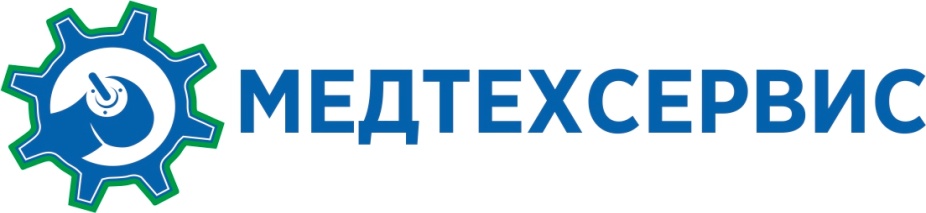 Карточка предприятия150003 г. Ярославль, ул. Советская, д.57, оф.65150030, Ярославль, Московский пр-т, д. 89/2Филиал: г. Кострома, ул. Коммунаров, 73Юр. ад: 150062, г. Ярославль, пр-д Доброхотова, д.3 корп.2, п. 21ИНН: 7604069826 / 760301001р/сч:  40702810502000056322Телефон:  (4852) 73-95-59, 73-97-798-926-206-96-18к/сч:  30101810300000000760 в Ярославский ф-л  ПАО «ПРОМСВЯЗЬБАНК»E-mail:       gosmed@mail.ruБИК: 047888760, ОКПО 74284835, ОКОНХ 91514Сайт:         www.mt-servis.ruПолноеНаименованиеОбщество с ограниченной ответственностью «Медтехсервис»СокращенноенаименованиеООО «Медтехсервис»Адрес	150062, город Ярославль, пр. Доброхотова, д. 3, корп. 2, п. 21Почтовый адрес150003 г. Ярославль, ул. Советская, д.57, оф.65Телефон/факс(4852) 73 97 79, 73 95 598-962-209-96-18ИНН/КППИНН 7604069826КПП 760301001 ОГРН1047600421989Расчётный счет40702810502000056322Корреспондентский счет30101810300000000760БИК банка047888760БанкЯрославский ф-л ПАО «ПРОМСВЯЗЬБАНК»  г.ЯрославльКлассификаторы в статистическом регистреКлассификаторы в статистическом регистреОКПО: 74284835ОКАТО: 78401387000ОКТМО:78701000 ОКОГУ: 49013ОКФС: 16ОКОПФ: 65 ОКВЭД: 33.10, 33.10.9, 51.46, 51.18.1, 52.31, 52.32ОКПО: 74284835ОКАТО: 78401387000ОКТМО:78701000 ОКОГУ: 49013ОКФС: 16ОКОПФ: 65 ОКВЭД: 33.10, 33.10.9, 51.46, 51.18.1, 52.31, 52.32ДиректорМельникова Ольга Николаевнана основании УставаE-mail:gosmed@mail.ru